2.04   Zadania  2aJ. polski:Kilka dni wcześniej wykonywaliście ćwiczenia związane z zdrowym ,kolorowym  a tym samym smacznym odżywianiu . O to najbardziej dbają Wasi rodzice, dlatego gdyż BARDZO zależy im na Waszym zdrowiu ale nie tylko. Zdrowy posiłek wpływa również na inny też ważny czynnik – WASZ  ROZWÓJ – o tym czy jest prawidłowy co dwa lata chodzicie z rodzicami na tzw. bilans a w szkole , pani pielęgniarka mierzy i waży WAS. Takie odwiedziny mieli uczniowie Ula, Antek, Hania. Przeczytajcie tekst „Olbrzymy i krasnoludki” s. 38, odpowiedzcie na pytania pod tekstem, przypomnicie sobie o kolegach i koleżankach z naszej klasy. A w ćwiczeniach proszę o wykonanie zadań ze s. 48,49 zadnie 1,2,3,4  zadanie 5 – napisz pytanie do zeszytu pod lekcją i datą i spróbuj udzielić swoją odpowiedź.Matematyka:Bardzo proszę o przygotowanie sobie zegarów ,wiem że większość z Was takie posiada. Proszę o przeczytanie sobie treści z podręcznika s. 32,33.Przypomnijcie sobie – co wskazuje krótka wskazówka - co wskazuje długa wskazówka – ile minut jest między cyframi – ile minut trwa jedna godzina- ile godzin trwa dzień – o której jest południe – o której zaczyna się nowy dzień  - która  godzina jest do południa  a ta sama popołudniu ? Odpowiedzi na te pytania pomogą Wam w wykonaniu zadań tyko                                   w podręczniku, ćwiczenia będziecie wykonywać w piątek.Jeśli nie macie zegara na którym możecie poćwiczyć po niżej daję propozycję.Pamiętajcie, że aby być zdrowym i prawidłowo się rozwijać potrzebujecie dużo ruchu a to nic innego jak wych. fizyczne , na początku naszego komunikowania  się zdalnego dałam propozycje RULETKI zajęcia ruchowe . Pamiętajcie o ruchu , nawet w domu można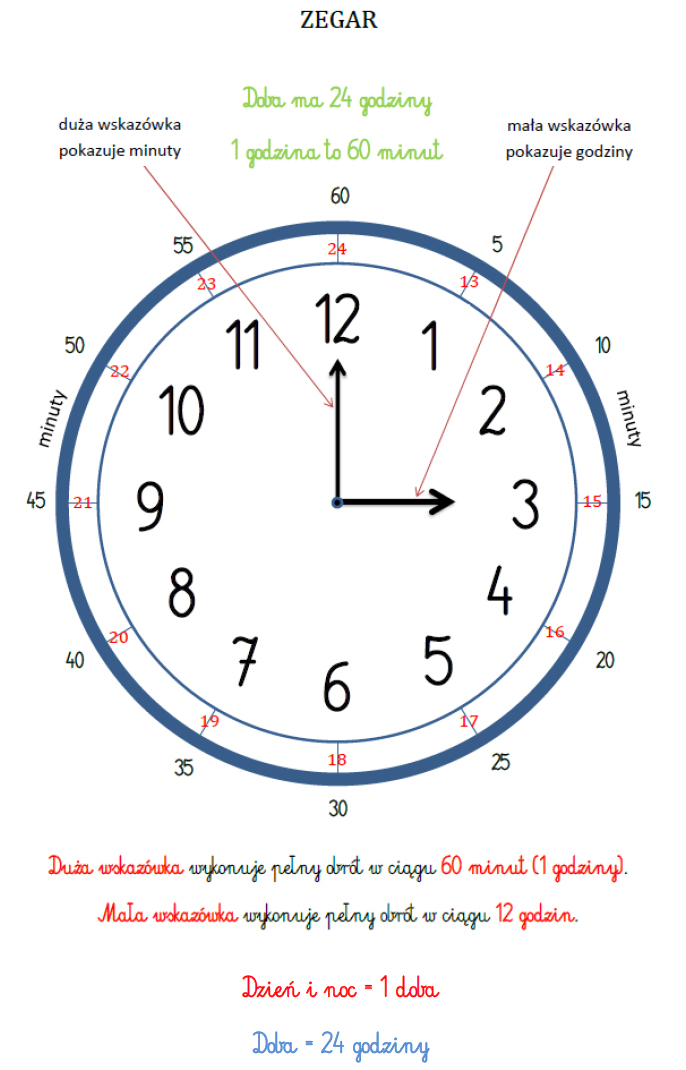 